苗栗縣立大倫國中108年09月20日防災演練108年09月20日防災演練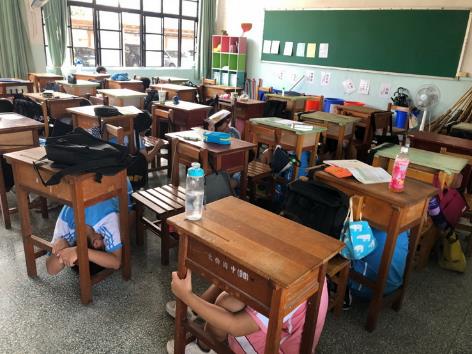 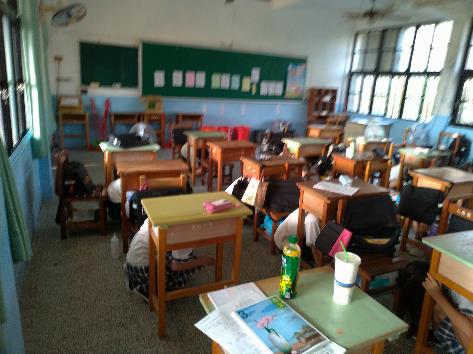 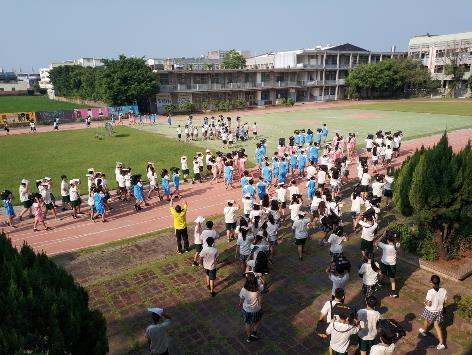 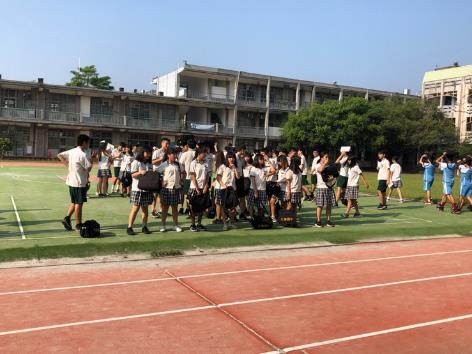 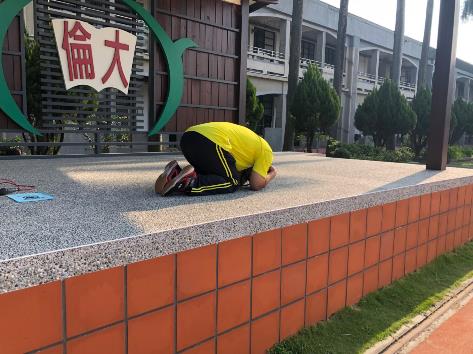 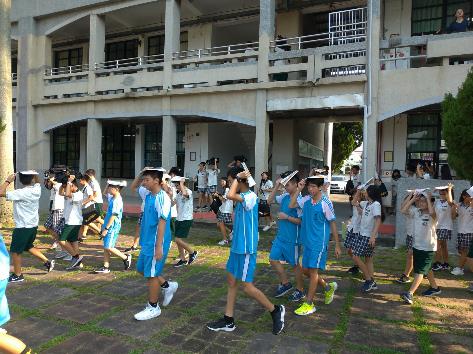 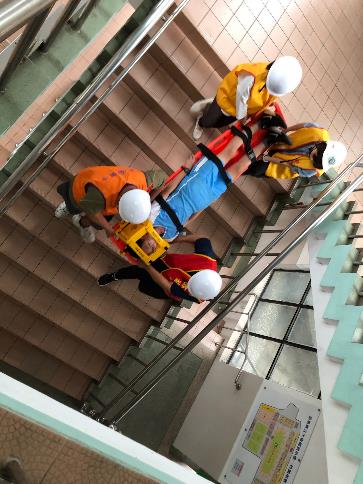 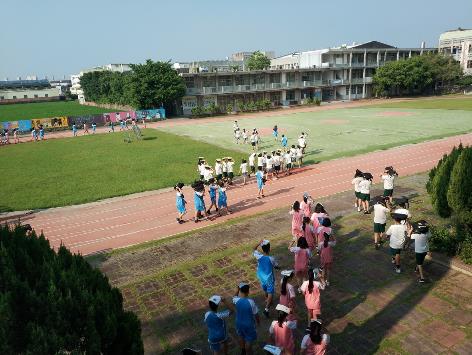 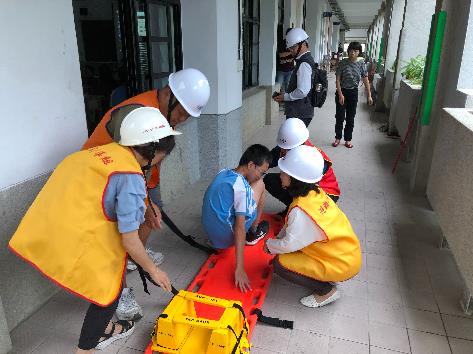 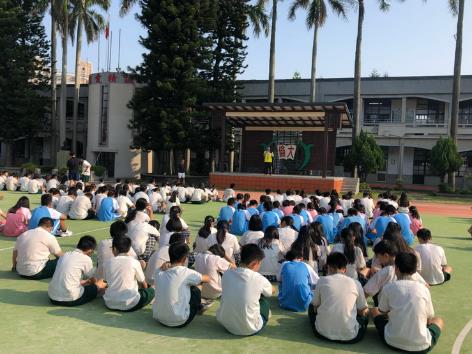 